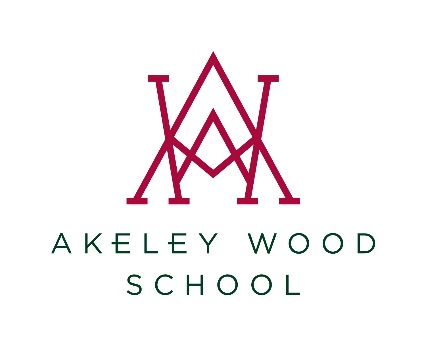 AKELEY WOOD SENIOR SCHOOL & SIXTH FORMHEAD OF AKELEY WOOD SENIOR SCHOOL AND SIXTH FORMMr Chris DrewDIRECTOR OF SIXTH FORMMrs Lotty Dee-Andrew ASSISTANT HEAD - ACADEMIC EXCELLENCEMr Stephen BakerASSISTANT HEAD - CHARACTER AND WELLBEINGBUSINESS MANAGERMrs Samantha LynhamMARKETING & ADMISSIONSMrs Louise Freeman – Admissions ManagerMs Emily Parkes - Creative Marketing ManagerMiss Amy Hill – Marketing Co-Ordinator, Social, Digital & EventsMIDDLE LEADERSHIP TEAMHead of DeptMrs Gemma Spruels (English)Mr Jeffrey Shipway (Science)Mr Neil Busby (Sport & EC Lead)Ms Kate Wykes (Creative Arts)Mr Christopher Powell (Music/Performing Arts)Mr Aidan Jackson (History & Politics)Miss Hannah Fraser (Geography)Mrs Helen Maltby (RS)Mrs Jennifer Tompkins (Business)Mrs Georgie Keegan (Media)Mr Lance Keegan (Drama)Head of YearMiss Neema Patel (Head of Phase Lower School Years 7 – 8)Mr James Collins (Head of Year 7)Miss Rachel Proud (Head of Year 8 DDSL)Mr Thomas Gray (Head of Phase Upper School Years 9 – 11/HoY10)Mrs Jennifer Tompkins (Head of Year 9)Mr Andrew Brown (Head of Year 11)Miss Sarah Jones (Head of Year AW6)FINANCE MANAGERMrs Jeanette HoltMrs Wendy Ward (Finance Assistant)ADMINISTRATION OFFICERSMrs Nickie Gibbs (Administration Manager)Mrs Tina Lyden (School Administrator)Miss Kirsty Argall (Reception AW6)Mrs Karen Clayton (Reception AWH)Mrs Elspeth Parkhouse (Reception AWH)Miss Chloe Still (Reception AWH)Mrs Wendy Delaney (Welfare Officer & First Aid Co-Ordinator)EXAMINATIONS OFFICERMiss Rachel BatesACADEMIC ADMINISTRATORMiss Lauren CroninNETWORK/SYSTEMS ADMINISTRATORMr Mark Appleby – IT TechnicianSENCOMrs Julia Try – SENCOMs Sandra HawkesMiss Danielle JohnstonMrs Anne KingMrs Nicola PhillipsMiss Sarah FieldLABORATORY TECHNICIANSMrs Danielle BoardmanMrs Marian FoxMiss Kim HanleyFACILITIES TEAMMr Chris Richardson – Facilities ManagerMr John White (AWH - Facilities)Mr David King (THM - Facilities)Mr Paul GoodgerMr Christopher BernertMr Andrew Howe (Transport Manager)Miss Katherine Williams (Transport Assistant/Driver)Mr Paul Winks (Transport/Driver)TEACHING STAFFVISITING TEACHERSMrs N Cuin-Wilson (Head of Peripatetic Music)Mr S Ambrose (Drums)Mrs F Thornton (Woodwind)Mr D Banks (Guitar)Mr S Kitchen (Brass)Mrs L Morton (Strings)MrTAllenMathematicsMrsVAllenScienceMrsJBannisterModern Foreign LanguagesMrsKBrookeMathematicsMrABrownHead of Computer ScienceMrNBusbyDirector of Sport (Jan 22)MrsGCallowCover SupervisorMrsECokerMathematicsMrJCollinsEnglishMrC CullenScienceMissJEspositoModern Foreign LanguagesMissKFordEnglish, T & L LeadMissHFraserHead of GeographyDofE Co-OrdinatorT & L LeadMrDFowlerScience MrTGrayPhysical EducationMissKHareModern Foreign LanguagesMissBHodgsonFood & Nutrition MrA HHoughton –BrownHead of EAL & International CoordinatorDrRHaworthScienceMrAJacksonHead of History, History & Religious StudiesMissS JonesAssistant Head AW6, History & PoliticsExceptional Potential CoordinatorMrsGKeeganHead of Media StudiesMrLKeeganDirector of DramaMrMLambertUniversity, Careers & Futures LeadMrsE LawrenceScienceMrsHMaltbyReligious Studies/SociologyMrsRHollandMathematicsMissCManderstonHead of TextilesMr S MasseyDesign & TechnologyMrsFO’ConnellScienceLead T & LMrsKO’MalleyScienceMissNPatelMathematicsMrCPowellDirector of MusicHead of Performing ArtsMsRProudGeographyMrsSRawlinsEnglishMiss ERaynerEnglishMrBRolfePhysical EducationMrFSadiqBusiness StudiesMissH SaraiPsychologyMrJShipwayHead of ScienceMrMStartinMusic & Music TechMrsLStretchEnglishMrsCStoneScienceMrsSStroudi.c KS5 Mathematics MrsGSpruelsHead of EnglishMrKSumnerOutdoor Learning & Computer ScienceMrsJTompkinsBusiness & Economics, HouseMissETrevittEnglish MissATrochuModern Foreign LanguagesMrsAWilkingsEnglishMissRWoodPhysical EducationMrsKWykesHead of Creative Arts